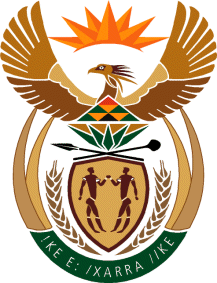 MINISTRYINTERNATIONAL RELATIONS AND COOPERATION 	REPUBLIC OF SOUTH AFRICA	NATIONAL ASSEMBLYQUESTION FOR WRITTEN REPLYQUESTION NO.: 3264DATE OF PUBLICATION: 2 NOVEMBER 2018Ms N R Mashabela (EFF) to ask the Minister of International Relations and Cooperation:Whether (a) her department and/or (b) entities reporting to her awarded any contracts and/or tenders to certain companies (names and details furnished) from 1 January 2009 up to the latest specified date for which information is available; if so, in each case (i) what service was provided, (ii) what was the (aa) value and (bb) length of the tender and/or contract, (iii) who approved the tender and/or contract and (iv) was the tender and/or contract in line with all National Treasury and departmental procurement guidelines?							       				         NW3694EREPLY:& (b) I have been informed by my Department that the Department of International Relations and Cooperation and the African Renaissance Fund (ARF) have not awarded any contracts or tenders to the companies listed in the Honourable Member’s question. However, this will be investigated and should any new information emerge, the Honourable Member will be furnished with that information. 